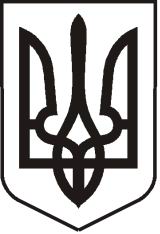 УКРАЇНАЛУГАНСЬКА   ОБЛАСТЬПОПАСНЯНСЬКА  МІСЬКА  РАДАВИКОНАВЧИЙ КОМІТЕТРIШЕННЯ 18 жовтня  2013 р.                          м. Попасна	                                       № 120Про погодження графіку роботи аптеки № 3, розміщеної за адресою: м. Попасна, вул. Артемівська, 3, приміщення 1Розглянувши заяву фізичної особи – підприємця Місана Сергія Васильовича про погодження графіку роботи аптеки № 3, розміщеної за адресою: м. Попасна,                     вул. Артемівська, 3, приміщення 1, керуючись  п.п. 4 п. б ст. 30 Закону України «Про місцеве самоврядування в Україні» та Положенням про порядок погодження режиму роботи об’єктів торгівлі, ресторанного господарства, побутового обслуговування та іншого призначення на території м. Попасна, затвердженого рішенням виконкому Попаснянської міської ради від 20.06.2013 № 63,   виконавчий комітет Попаснянської міської ради  ВИРІШИВ:Погодити графік роботи аптеки № 3, розміщеної за адресою: м. Попасна,                         вул. Артемівська, 3, приміщення 1, фізичній особі-підприємцю Місану Сергію Васильовичу: з 7.30 до 18.00 години;-         без перерви;без вихідних.Відповідальність за дотримання громадського порядку під час роботи аптеки № 3 покласти на ФОП  Місана С.В.Контроль за виконанням цього рішення покласти на заступника міського голови Табачинського М.М. та постійну комісію з обстеження об’єктів соціальної сфери.           Міський голова                                                                                Ю.І. Онищенко